Welkom op de Combi Westeinder 2015De combi wordt georganiseerd de WV Nieuwe Meer en de WV Aalsmeer. Het evenement vindt plaats vanaf het terrein van de WV Aalsmeer. Watersport Vereniging Aalsmeer, Uiterweg 155. (Op de kaart: 5)Parkeren is niet mogelijk op het terrein van de WV Aalsmeer! Voor het parkeren zijn meerdere terreinen beschikbaar. Waar u parkeert gebeurt op aanwijzing van de parkeerwachten. Vanaf P2, P3, P4 en P6 is het ongeveer 150m lopen. U heeft geen bootje of een bootje op het dak. Ga naar de WV Aalsmeer (5), alwaar u kunt uitladen. Daarna parkeren op het terrein waarnaar u verwezen wordt door de parkeerwachten .U heeft een trailer met bootje(s):Ga naar de WV Aalsmeer (5), alwaar u kunt afhaken en uitladen. De trailer kan in het gras geparkeerd worden op aanwijzingen van de parkeerwachten. Mocht hij daar niet (meer) passen dan wordt u doorverwezen naar P3. De auto parkeren op het door de parkeerwachten aangewezen terrein.U heeft een RIB (met bootje):RIB’s kunnen niet bij de WV Aalsmeer te water gelaten worden. Ga naar P1 (’t Drijfhuis), alwaar de RIB in het water gekraand kan worden. De trailer blijft op P1 staan. Vaart u vandaar naar de WV Aalsmeer dan kan de auto ook blijven staan. Anders de auto parkeren op een van de andere terreinen, dit op aanwijzing van de parkeerwachten. Vandaar kunt u lopen naar de WV Aalsmeer (5).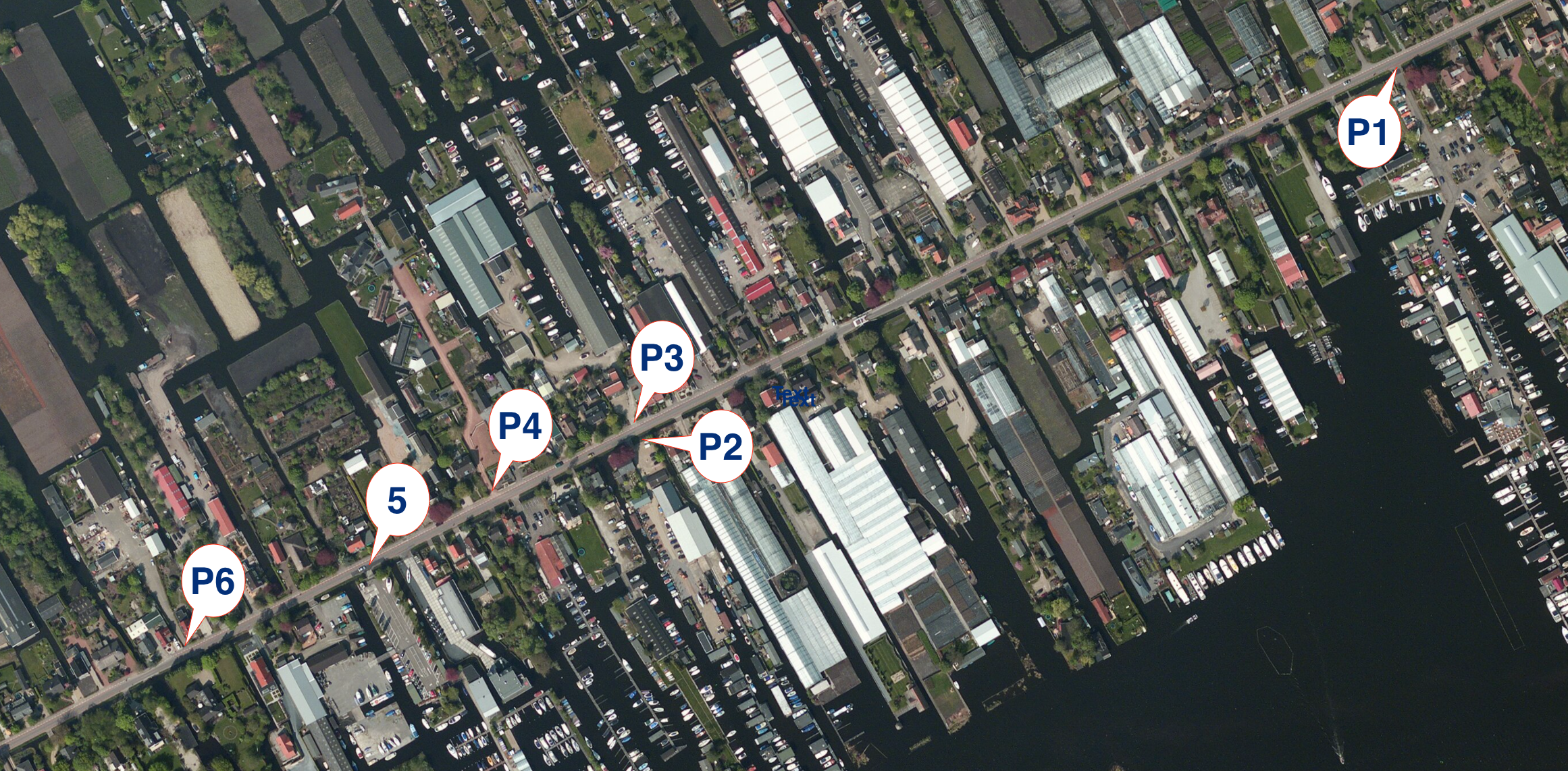 